关于2023年秋季学期补考报考的通知为了确保补考报考数据的准确性，所报考的科目确为学生本人打算补考的科目，提高到考率。从本学期开始，所有学生（含所有教学点学生）补考报考实行“学生先在网上预报考，然后到教学点现场确认并缴费”的方式。网上预报考后，学生须到教学点进行现场报考确认及缴费，方为报考成功。本学期补考“网上预报考时间”为：9月15日17时至9月20日24时止。学生按教学点通知的“现场确认及缴费”时间完成“现场确认及缴费”环节。南海实验学院校本部学生的现场确认时间为9月26日上午8:30—11:30。按照实验学院的要求，一个学期的考试科目不能超过6科（即当学期的正考科目及补考科目的总数不能超过6科）。根据总部要求，没有采集考试用照片，无法报考。特此通知南海开放大学学籍考试中心二O二三年九月十五日附件：南海实验学院补考网上报考系统操作流程根据总部要求，学生没有采集“考试用照片”，无法进行报考。所以在网上预报名时，学生先确认是否已采集“考试用照片”，否则无法报考。报名方法有两种：PC端网上报名：登录网址：http://kq.ounh.org:96/h5（二）手机微信报名：登录“南海开放大学微信公众号（nhdd_ounh）”----服务窗口----补考报名二、分别输入“学号”和“验证码”的信息后，按“登录”进入报名系统。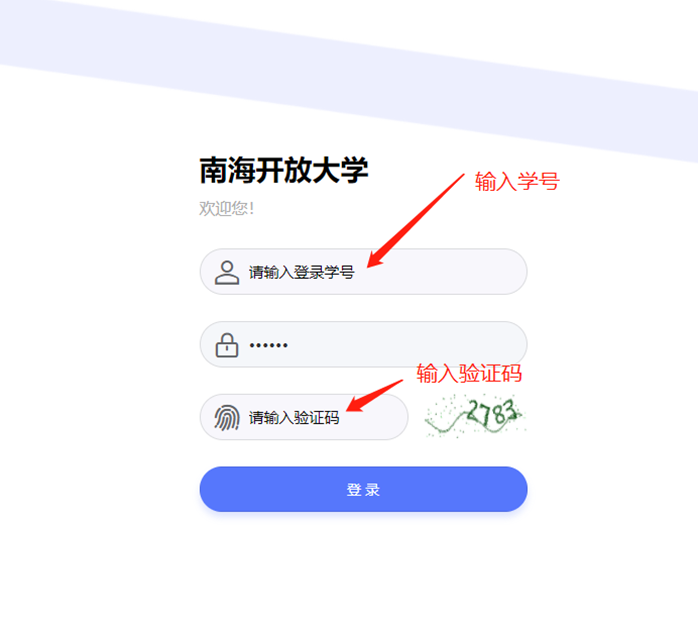 三、如下图所示，报名系统分为五大模块。分别是历次成绩、通过科目、未通过科目、补考报名和考试安排。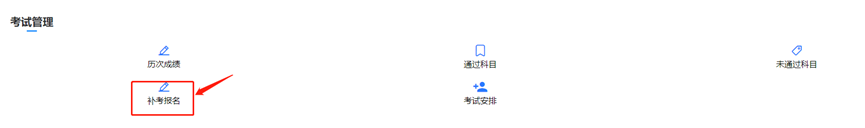 （一）点击“补考报名”模块后，会显示你可报补考的科目。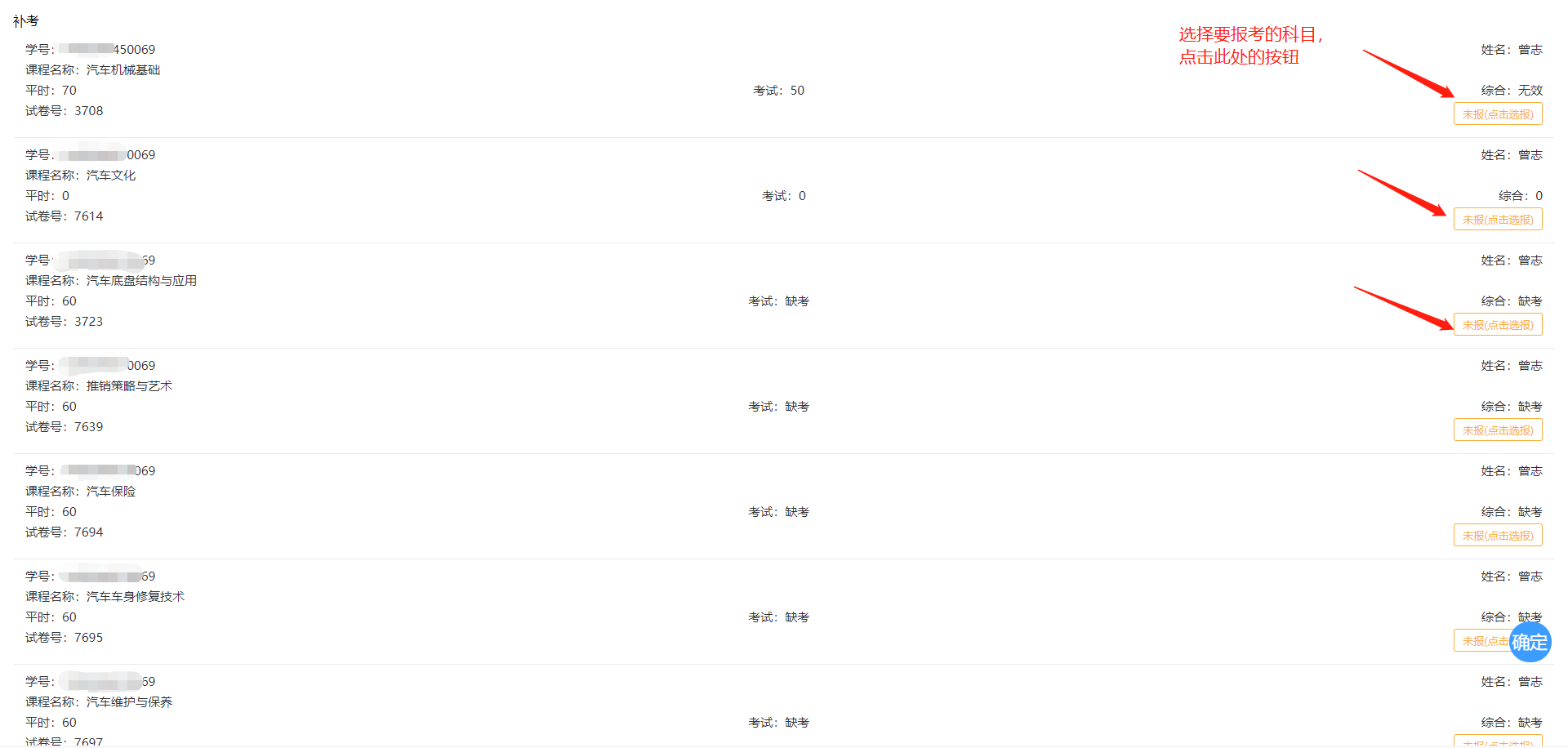 （二）根据情况选择“补考科目”，完成报考环节。报考最多不能超过6个科目（本学期正考科目+补考科目的总数不能超过6科）。1、在所选“科目”的右边点击“”按钮，选择要报考的科目。点击后，会显示“”。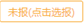 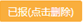 2、待所有报考科目选择完毕后，在页面右下方点击“”按钮。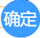 注意：在点击“”按钮前，需自行审核所选报考科目是否准确。若错选科目或漏选科目，需调整报考科目的，请重新选择科目。一旦点击“”按钮，无法修改之前所选科目。故这一步需谨慎操作。3、完成以上步骤后，在“提示对话框”内输入报名学生的“手机号码”，最后点击“提确认”按钮，方为完成补考报名流程。注意：只完成第1、2点的操作，没有进行“输入报名学生的手机号码”的操作，视为“无效报考”。现场确认时需用到“手机号码”的信息。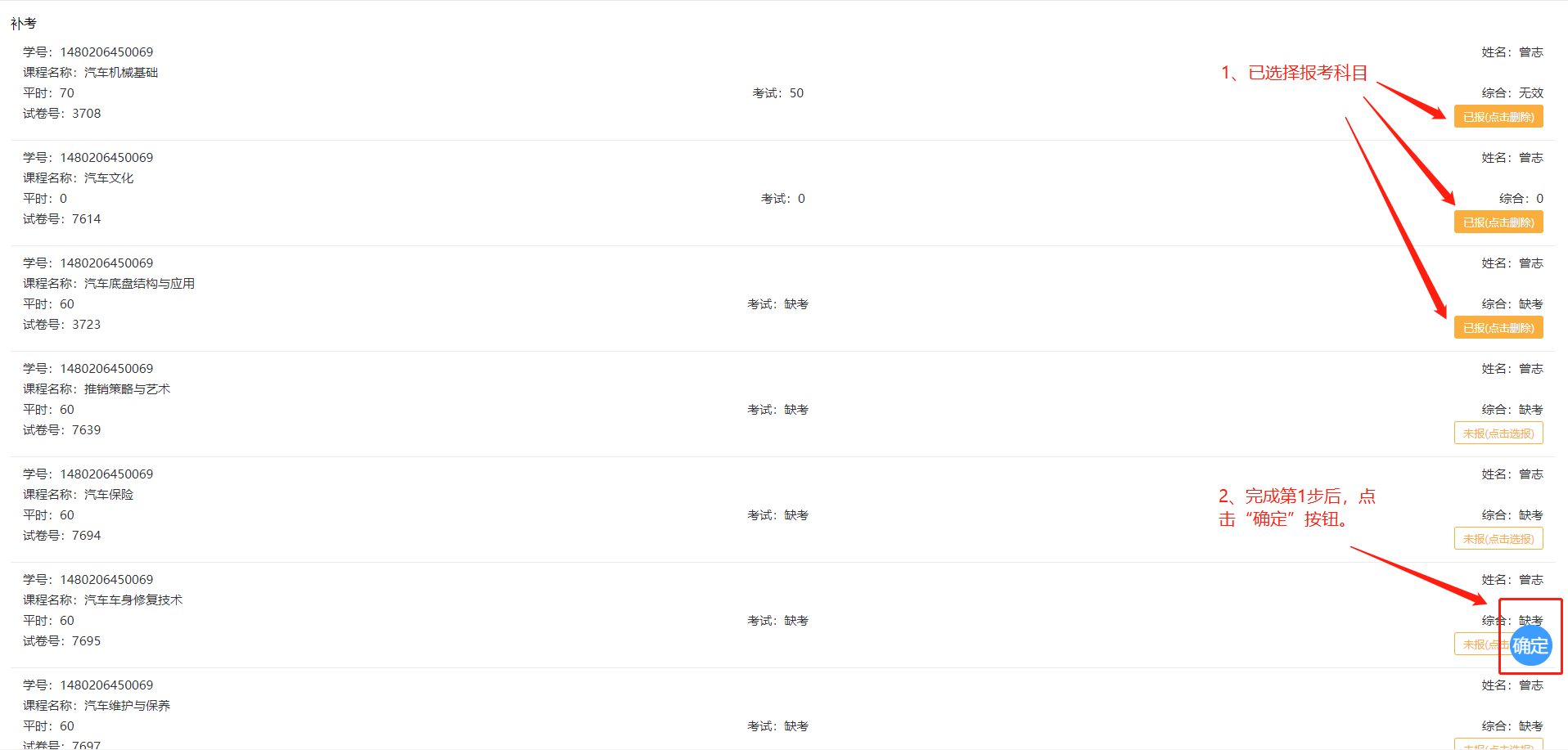 若错选科目或漏选科目，需调整报考科目的，请重新选择科目。一旦点击“”按钮，无法修改之前所选科目。故这一步需谨慎操作。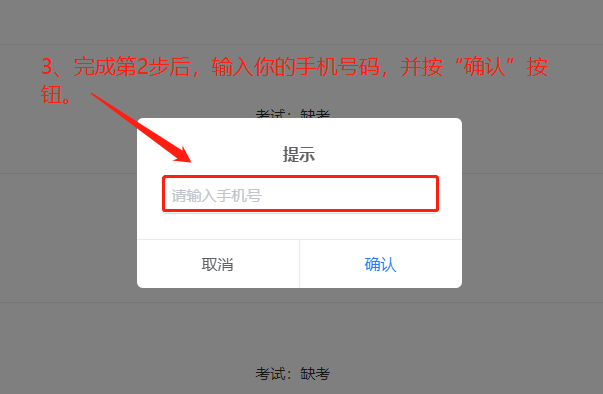 只完成第1、2点的操作，没有进行“输入报名学生的手机号码”的操作，视为“无效报考”。现场确认时需用到“手机号码”的信息。